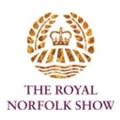 MEMBERS HOSPITALITYServed in The Members BuffetLUNCHThursday 30 June 201611.30am-15.00pmTwo Course Menu @ £15.50pp (Main & Desert)Three Course Menu @ £21.50pp(Main, Desert & Cheeseboard)(to include Fresh Filter Coffee to finish)Cheeseboard @ £4.50ppMENUHerb Rare Roast Beef (GF)Served with Cranberry & Pistachio Stuffing & Horseradish Cream-0-Smoked Salmon & Prawn Terrine(GF)-0-Home Baked Honey Roasted Ham(GF)Served with homemade Chutneys-0-Fresh Orange & Ginger Chicken(GF)-0-Spinach & Plum Tomato Roulade (v) (GF)-0-Caramelized Red Onion Tart (v)-000-New York Caesar SaladVillage Greek SaladTangy Beetroot, Peppadew & Green Bean SaladHomemade ColeslawPea, Pancetta & Pasta SaladHot New Potatoes with Honey & Mustard Butter-000-Selection of Breads-000-Dark Chocolate & Orange TartLemon & White Chocolate CheesecakeFresh Raspberry Mousse (GF)Caramel & Fudge Torte-000-Selection of Regional Cheeses (GF)-000-Gluten Free Bread, Cakes available on requestFood Allergies & Intolerances: Please ask a member of staff if you require info on the ingredients in the food we serve